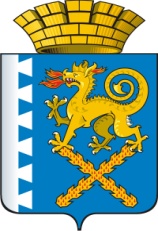 ГЛАВА НОВОЛЯЛИНСКОГО ГОРОДСКОГО ОКРУГАП О С Т А Н О В Л Е Н И Еот  06.09.2017г.  № 810 г. Новая ЛяляО внесении изменений в постановление главы от 27.11.2014 № 1357 «Об утверждении муниципальной программы Новолялинского городского округа «Реализация основных направлений в строительном комплексе Новолялинского городского округа до 2020 года»	В соответствии c Федеральным Законом от 06.10.2003 № 131-ФЗ                 «Об общих принципах организации местного самоуправления в Российской Федерации», Уставом Новолялинского городского округа,  Решением Думы Новолялинского городского округа от 21.12.2016 № 330 «О бюджете Новолялинского городского на 2017 год и плановый период 2018 и 2019 годов», постановлением главы Новолялинского городского округа от 30.01.2014 № 94 «Об утверждении Порядка формирования и реализации муниципальных программ Новолялинского городского округа», с целью уточнения расходов на исполнение мероприятий муниципальной программы «Реализация основных направлений в строительном комплексе Новолялинского городского округа до 2020 года»,ПОСТАНОВЛЯЮ:	1. Внести в постановление главы Новолялинского городского округа от 27.11.2014 № 1357 «Об утверждении муниципальной программы Новолялинского городского округа «Реализация основных направлений в строительном комплексе Новолялинского городского округа до 2020 года» (в редакции от 27.06.2016 № 558, от 13.01.2017 № 8, от 22.02.2017 № 113, от 26.05.2017 № 451, от 21.06.2017 № 528, от 25.08.2017 № 788) следующие изменения:	1.1. Строку 6 Паспорта муниципальной программы «Реализация основных направлений в строительном комплексе Новолялинского городского округа до 2020 года» изложить в новой редакции:	1.2. Приложение № 2 к муниципальной программе «План мероприятий по выполнению муниципальной программы «Реализация основных направлений в строительном комплексе Новолялинского городского округа до 2020 года» изложить в новой редакции (приложение № 1 к настоящему постановлению).	2. Настоящее постановление опубликовать в «Муниципальном вестнике Новолялинского городского округа» и разместить на официальном сайте администрации Новолялинского городского округа.		3. Контроль исполнения настоящего постановления возложить на заместителя главы администрации Новолялинского городского округа по экономическим вопросам и управлению муниципальной собственностью Атепалихину Е.А.Глава округа 				                                             С.А.Бондаренко6.Объемы финансирования муниципальной программы по годам реализации, тыс. рублейВСЕГО – 344 222,20в том числе:2015 год – 0 2016 год – 2909 2017 год – 57335,802018 год – 81977,4 2019 год – 124500  2020 год – 77500  из них:1) местный бюджет  –  29305,20в том числе:2015 год – 0 2016 год – 2909  2017 год – 6869,802018 год – 6026,42019 год – 1000 2020 год – 125002) областной бюджет -  314917,0 в том числе:2015 год – 0 2016 год – 0   2017 год – 50466 2018 год – 75951  2019 год – 123500  2020 год – 65000 3) федеральный бюджет - 0в том числе:2015 год – 0 2016 год – 02017 год – 02018 год – 02019 год – 02020 год – 04) внебюджетные источники - 0  в том числе:2015 год – 0 2016 год – 02017 год – 02018 год – 02019 год – 02020 год – 0